Lista de Materiais  - 8º ANO - 2021 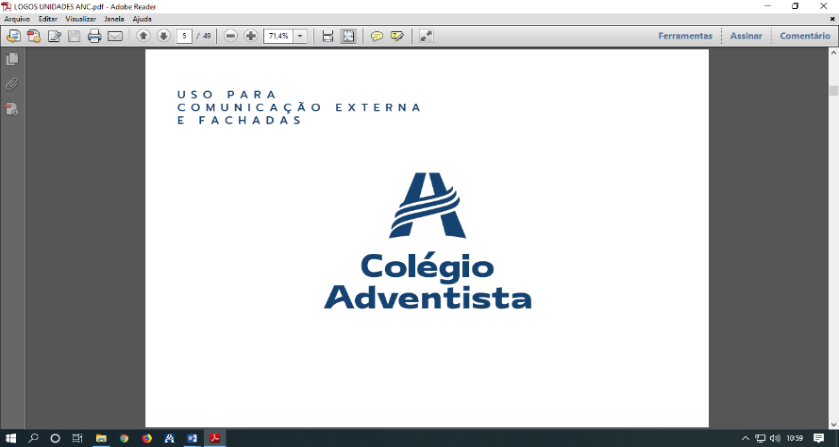 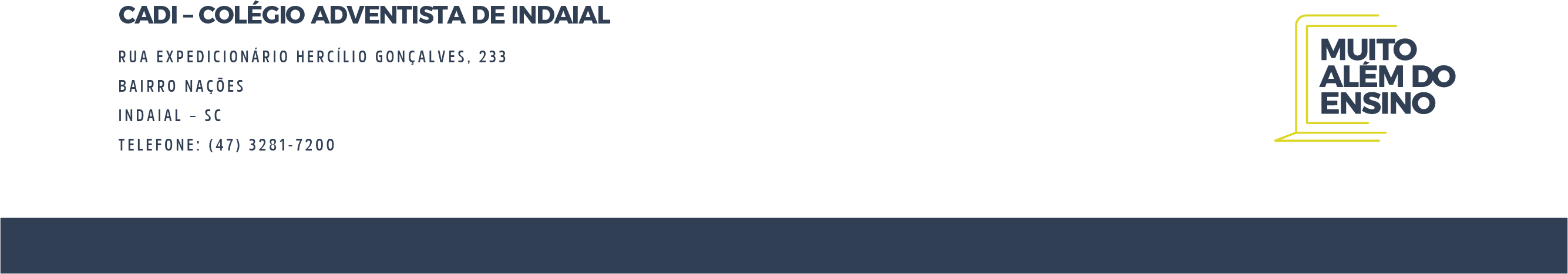 